Акция ”Неделя леса“Активное участие приняли сотрудники райинспекции природных ресурсов и охраны окружающей среды в проведении акции ”Неделя леса“. Произведены посадки лесных культур на территории Лиозненского лесничества ГЛХУ «Лиозненский лесхоз». В ходе проведения акции были высажены сеянцы хвойных пород деревьев на площади 3,9 га.   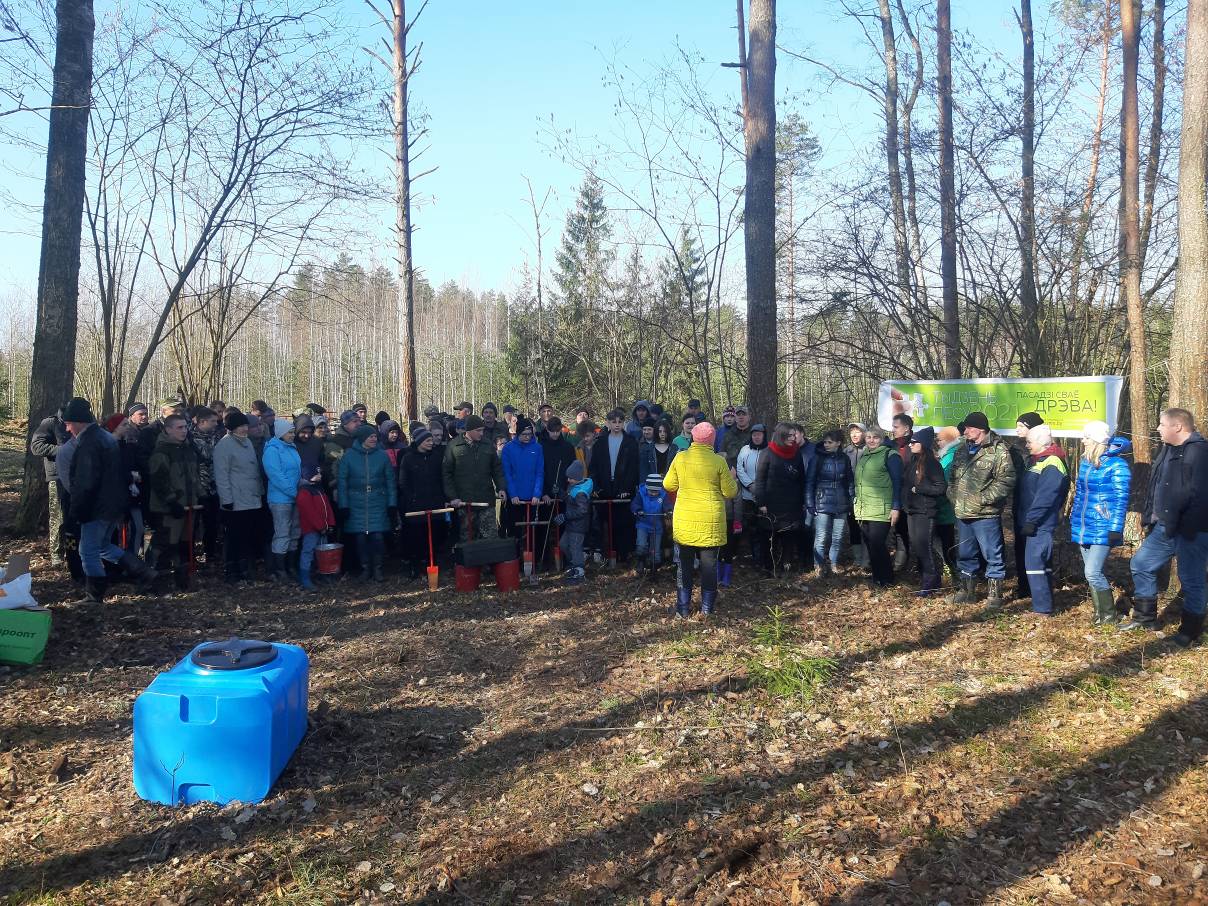 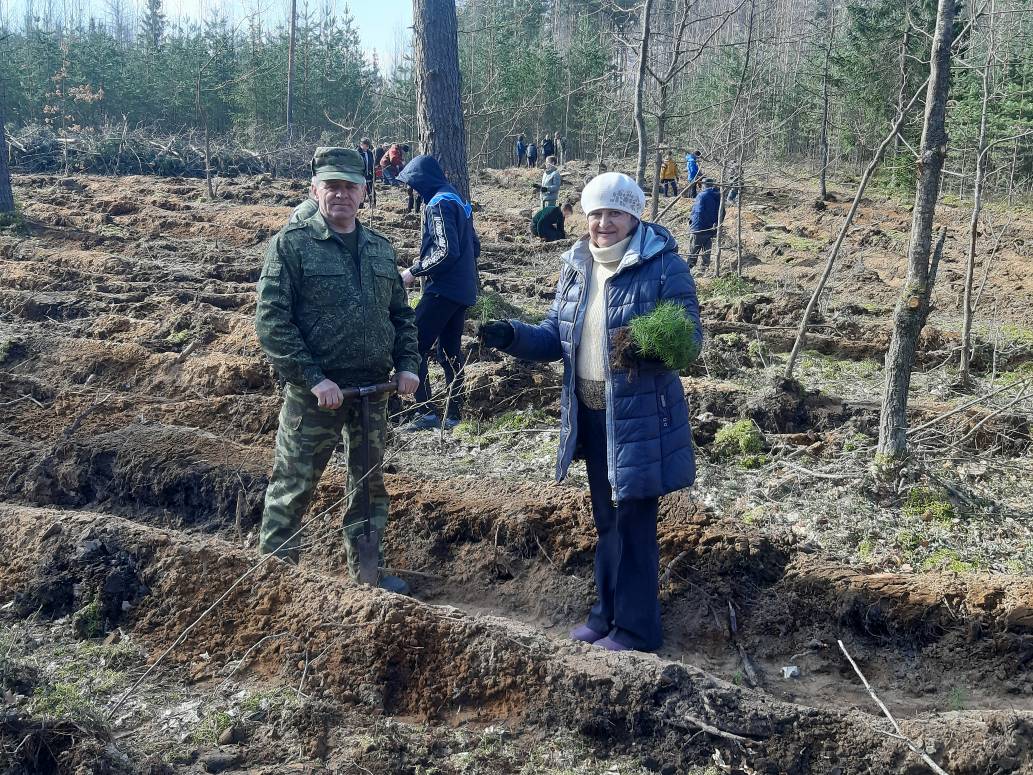 